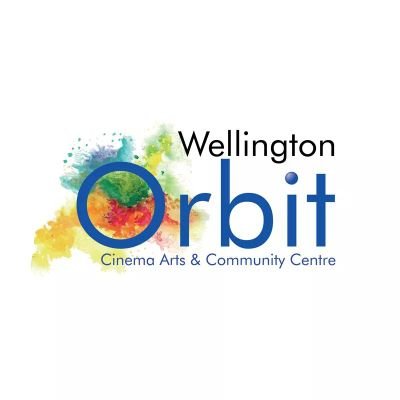 Application FormPlease return your completed application form to: info@wellingtonorbit.co.uk  or post to Wellington Orbit, 1 Station Road, Wellington TF1 1BYPlease continue on a separate sheet if necessaryPlease continue on a separate sheet if necessaryApplication for the post ofWhere did you see this post advertised?First NameSurnameTitleAddressTel HomeTel WorkMobileEmail Do you have a current driving licence?YESNODo you have a suitable car available for work?YESNOEducationPlease give details of your educational history since the age of 11 years old. EducationPlease give details of your educational history since the age of 11 years old. EducationPlease give details of your educational history since the age of 11 years old. DateName of School or CollegeExaminations Taken, subject and gradeFurther EducationPlease give details of your educational history since the age of 11 years old. Further EducationPlease give details of your educational history since the age of 11 years old. Further EducationPlease give details of your educational history since the age of 11 years old. DateName of institution/universityCourse and qualification gainedEmployment History (in date order)Employment History (in date order)Employment History (in date order)Employment History (in date order)Employment History (in date order)Name of EmployerAddress of EmployerEmployed to/fromEmployed to/fromFinal SalaryJob TitleDutiesReason for leavingName of EmployerAddress of EmployerEmployed to/fromEmployed to/fromFinal SalaryJob TitleDutiesReason for leavingName of EmployerAddress of EmployerEmployed to/fromEmployed to/fromFinal SalaryJob TitleDutiesReason for leavingName of EmployerAddress of EmployerEmployed to/fromEmployed to/fromFinal SalaryJob TitleDutiesReason for leavingNoticeHow much notice does your current employer require? Relevant experiencePlease list any unpaid or voluntary work and public duties relevant to this position. If necessary, please continue on a separate sheet. Relevant experiencePlease list any unpaid or voluntary work and public duties relevant to this position. If necessary, please continue on a separate sheet. Relevant experiencePlease list any unpaid or voluntary work and public duties relevant to this position. If necessary, please continue on a separate sheet. DateName of OrganisationDuties performedSupporting InformationPlease use the space below to show that you have the necessary skills and experience to meet the requirements of the post as described in the accompanying information pack. Please also explain why you would like this job. Please continue on separate sheets if you wish to do so.ReferencesPlease give below, the names and addresses of two referees. One of which should be your current or most recent employer. References will be taken up if applicant is shortlisted. ReferencesPlease give below, the names and addresses of two referees. One of which should be your current or most recent employer. References will be taken up if applicant is shortlisted. ReferencesPlease give below, the names and addresses of two referees. One of which should be your current or most recent employer. References will be taken up if applicant is shortlisted. ReferencesPlease give below, the names and addresses of two referees. One of which should be your current or most recent employer. References will be taken up if applicant is shortlisted. Work Reference?Personal Reference?NamePositionAddressTelephoneWork Reference?Personal Reference?NamePositionAddressTelephoneEligibility to Work in the UKEvery new member of staff will be asked for proof of eligibility to work in the UK under the Asylum and Immigration Act, and a copy will be retained on file. We can provide a list of required proofs. Eligibility to Work in the UKEvery new member of staff will be asked for proof of eligibility to work in the UK under the Asylum and Immigration Act, and a copy will be retained on file. We can provide a list of required proofs. Declaration I declare that the information I have provided on this form is, to the best of my knowledge, complete and accurate. Declaration I declare that the information I have provided on this form is, to the best of my knowledge, complete and accurate. SignatureDate